Elon Godinho FontellaBrasileiro, casado, 45 Anos
Endereço: Rua: Manoel Mendes de Souza, Nº 37, Bairro: Santa TerezaCidade: Mangaratiba – RJ.CEP 23860-000
Telefone: (21) 9 96411-8849 + (WhatsApp) / (21) 9 9954-7716E-mail: godinhofontella@bol.com.br01 – área interessada e objetivoControle de Qualidade.Atuar como Inspetor Dimensional e ajudar o crescimento da empresa.Buscar medidas inovadoras e muita proatividade na aplicação pratica de tarefasAssimilar a metodologia e os objetivos da empresaFazer parte do time da empresa, oferecendo meu melhor.Acredito que posso atender com satisfação o cliente.Me disponho a me aperfeiçoar no que for necessário.02 – FORMAÇÃO e qualificaçãoCurso de formação geral (2º Grau completo)Qualificação: Inspetor Dimensional N2Técnicas: CD-CLÓrgão de Qualificação: ABENDISNQC: 1672703 - EXPERIÊNCIAs PROFISSIONAisEmpresa: Brasfels (Angra dos Reis)Função: Inspetor Dimensional N2Período: Abril 2003 a Setembro 2018Segmento: Indústria NavalPorte: Grande (acima de 5.000 Funcionários)Origem: MultinacionalProjetos Realizados Abril 2003 a Setembro 2018FPSO P-48FPSO P-66FPSO P-69FPSO - CIDADE DE MANGARATIBA MV24FPSO – CIDADE CAMPO DOS GOYTACAZES MV29FPSO – CIDADE CARAGUATATUBA MV27FPSO – CIDADE DE SÃO PAULO MV23FPSO – CIDADE DE PARATYTLWP P-61PLATAFORMA SEMI SUBMERSIVEL P-51PLATAFORMA SEMI SUBMERSIVEL P-52PLATAFORMA SEMI SUBMERSIVEL P-56PLATAFORMA DE SONDA E PERFURAÇÃO DRU1 (URCA)PLATAFORMA DE SONDA E PERFURAÇÃO DRU2 (FRADE)PLATAFORMA DE SONDA E PERFURAÇÃO DRU3 (BRACUHY)NAVIOS DE APOIO AHTSNAVIOS DE APOIO PSVOCEAN RIG CORCOVADO (REPARO)OCEAN RIG MYKONOS (REPARO)OLINDA STAR (REPARO)SIEM HELIX1 (REPARO)Atividades RealizadasResponsável pela oficina de fabricação de tubulação (PIPE SHOP)Acompanhamento Dimensional na fabricação de tubulações de Aço Carbono, CUNI, Inox, Duplex, Super Duplex.Liberação de Dimensional final de todas as tubulações fabricadas nas oficinas.Acompanhamento Dimensional de fabricação de suportes de tubulação.Acompanhamento Dimensional nas montagens de tubulações a bordo.Acompanhamento nos TH (Teste Hidrostático).Acompanhamentos nos testes com Nitrogênio (Leak Test).Recebimento de Materiais para fabricação de tubulações nas Oficinas.04 – PONTOS FORTESFoco no Cliente, responsabilidade, integridade, agilidade e inovação, trabalho em equipe e segurança no trabalho.Facilidade de comunicaçãoLeitura de isométricos, plantas baixas e lançamento de relatórios.Inspeção na fabricação de tubulação05 – PERFIL PROFISSIONALProfissional no melhor sentido da palavra, competente, consciente e responsável sem perder a boa relação com seus colegas de trabalho.Homem que valoriza o trabalho, a família e acima de tudo, Deus.Tenho experiência na área e diversos projetos executados e aprovados.Sou proativo e me adapto fácil a novas demandas e inovações do mercado.Enxergo os desafios como oportunidades de criar novas soluções e otimizar processos.Tenho histórico de sucesso na execução de projetos em longo prazo.Sempre tive o reconhecimento pelo comprometimento e relacionamento com clientes e equipes.Busco alto nível de adaptação, acompanhando transformações do mercado.Meu histórico engloba projetos grandes e com o envolvimento de muitos profissionais.Enxergo a empresa como uma segunda casa e tento criar um clima positivo e produtivo.Busco unir meus conhecimentos ao da equipe e criar um ambiente positivo e de alto padrão.Além da bagagem teórica da graduação e cursos complementares, sempre busco opções práticas viáveis e lucrativas.06 – REFERÊNCIAS 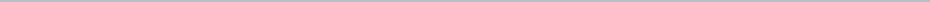 Giovane (Coordenador) (24) 9 9287-6374Santana (Supervisor) (24) 9 9278-1652Eduardo (Supervisor) (24) 9 9932-8728Mauro (Supervisor) (24) 9 9991-2214